NÁRODNÁ RADA SLOVENSKEJ REPUBLIKYVII. volebné obdobieČíslo: CRD-827/2018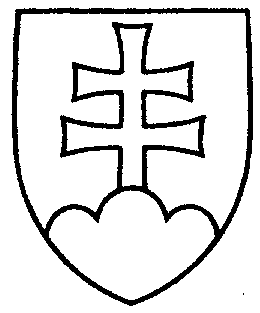 1174UZNESENIENÁRODNEJ RADY SLOVENSKEJ REPUBLIKYzo 17. mája 2018k návrhu poslancov Národnej rady Slovenskej republiky Petra Antala a Tibora Bastrnáka na vydanie zákona, ktorým sa mení a dopĺňa zákon č. 58/2014 Z. z. o výbušninách, výbušných predmetoch a munícii a o zmene a doplnení niektorých zákonov v znení neskorších predpisov (tlač 966) – prvé čítanie	Národná rada Slovenskej republikyr o z h o d l a,  ž eprerokuje uvedený návrh zákona v druhom čítaní;p r i d e ľ u j etento návrh zákona na prerokovanieÚstavnoprávnemu výboru Národnej rady Slovenskej republiky  aVýboru Národnej rady Slovenskej republiky pre hospodárske záležitosti;u r č u j e        ako gestorský Výbor Národnej rady Slovenskej republiky pre hospodárske záležitosti a lehotu na jeho prerokovanie v druhom čítaní vo výbore do 30 dní
a v gestorskom výbore do 32 dní odo dňa jeho pridelenia.  Andrej  D a n k o   v. r.predseda  Národnej rady Slovenskej republikyOverovatelia:Katarína  C s é f a l v a y o v á   v. r.Martin  K l u s   v. r.